Bohr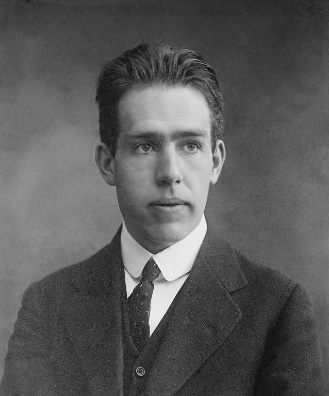 Nom : BohrNom complet : Niels Bohr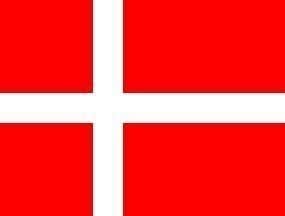 Nationalité : DanoisPériode de temps : 1885 à 1962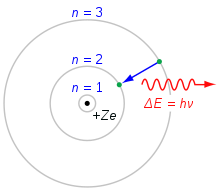 Invention : la mécanique quantique